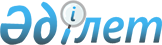 О внесении изменений и дополнений в некоторые законодательные акты Республики Казахстан по вопросам охраны окружающей среды и особо охраняемых природных территорийЗакон Республики Казахстан от 25 мая 2004 года N 553

      Внести изменения и дополнения в следующие законодательные акты Республики Казахстан:




      1. В 
 Закон 
 Республики Казахстан от 15 июля 1997 г. "Об охране окружающей среды" (Ведомости Парламента Республики Казахстан, 1997 г., N 17-18, ст. 213; 1998 г., N 24, ст. 443; 1999 г., N 11, ст. 357; N 23, ст. 931; 2001 г., N 13-14, ст. 171; N 24, ст. 338; 2002 г., N 17, ст. 155):




      1) в части второй статьи 8:


      абзацы восьмой-десятый исключить;


      абзац одиннадцатый изложить в следующей редакции:



 



      "осуществляет государственный контроль в области охраны окружающей среды и природных ресурсов в пределах своей компетенции;";




      2) пункт 2 статьи 67 изложить в следующей редакции:


      "2. Виды особо охраняемых природных территорий устанавливаются законодательством Республики Казахстан об особо охраняемых природных территориях.".




      2. В 
 Закон 
 Республики Казахстан от 15 июля 1997 г. "Об особо охраняемых природных территориях" (Ведомости Парламента Республики Казахстан, 1997 г., N 17-18, ст. 215; 1999 г., N 11, ст. 357; 2001 г., N 3, ст. 20; N 24, ст. 338):




      1) по всему тексту слова "центральным исполнительным органом в области охраны окружающей среды", "центрального исполнительного органа в области охраны окружающей среды", "центральном исполнительном органе в области охраны окружающей среды" заменить соответственно словами "уполномоченным органом в области особо охраняемых природных территорий", "уполномоченного органа в области особо охраняемых природных территорий", "уполномоченном органе в области особо охраняемых природных территорий";




      2) в статье 8:


      дополнить абзацем пятым следующего содержания:


      "определяет уполномоченный орган в области особо охраняемых природных территорий;";


      абзац десятый изложить в следующей редакции:


      "определяет порядок и условия взимания платы за использование этих территорий и услуги, оказываемые ими, в соответствии с настоящим Законом;";




      3) статьи 9 и 10 изложить в следующей редакции:


      "Статья 9. Компетенция уполномоченного органа в области особо



                 охраняемых природных территорий


      Уполномоченный орган в области особо охраняемых природных территорий:



      разрабатывает программы по развитию особо охраняемых природных территорий;



      осуществляет методическое руководство в области заповедного дела и особо охраняемых природных территорий;



      разрабатывает и утверждает нормативные правовые акты в области особо охраняемых природных территорий;



      ведет государственный учет и государственный кадастр особо охраняемых природных территорий, Красную книгу Республики Казахстан;



      осуществляет государственный контроль в области особо охраняемых природных территорий;



      утверждает методики по разработке естественно-научных и технико-экономических обоснований;



      организует разработку естественно-научных и технико-экономических обоснований по созданию особо охраняемых природных территорий республиканского значения и направляет их на государственную экологическую экспертизу;



      утверждает индивидуальные положения об особо охраняемых природных территориях, созданных в форме государственных учреждений, находящихся в его ведении;



      регистрирует паспорта особо охраняемых природных территорий;



      организует и обеспечивает функционирование особо охраняемых природных территорий, находящихся в его ведении;



      осуществляет международное сотрудничество в области особо охраняемых природных территорий.


 



      Статья 10. Компетенция иных центральных исполнительных



                 органов, в ведении которых находятся особо



                 охраняемые природные территории


      Иные центральные исполнительные органы, в ведении которых находятся особо охраняемые природные территории:



      участвуют в разработке и выполнении программ в области особо охраняемых природных территорий;



      организуют разработку естественно-научных и технико-экономических обоснований по созданию особо охраняемых природных территорий, обеспечивают проведение государственной экологической экспертизы и утверждают их по согласованию с уполномоченным органом в области особо охраняемых природных территорий;



      по согласованию с уполномоченным органом в области особо охраняемых природных территорий утверждают индивидуальные положения об особо охраняемых природных территориях, созданных в форме государственных учреждений, находящихся в их ведении, составляют и направляют на регистрацию паспорта особо охраняемых природных территорий;



      организуют и обеспечивают функционирование особо охраняемых природных территорий, находящихся в их ведении;



      участвуют в ведении государственного учета и государственного кадастра по особо охраняемым природным территориям, находящимся в их ведении;



      создают службы охраны и осуществляют государственный контроль по особо охраняемым природным территориям, находящимся в их ведении;



      осуществляют международное сотрудничество в области особо охраняемых природных территорий.";




      4) в абзаце четвертом пункта 2 статьи 11 слова "центральными исполнительными органами" заменить словами "уполномоченным органом в области особо охраняемых природных территорий";




      5) в пункте 2 статьи 29 слова "центральные исполнительные органы в области охраны окружающей среды и в сфере науки" заменить словами "уполномоченный орган в области особо охраняемых природных территорий и уполномоченный государственный орган, осуществляющий руководство в области науки и научно-технической деятельности";




      6) статью 74 дополнить абзацем вторым следующего содержания:


      "разработке естественно-научных и технико-экономических обоснований по созданию особо охраняемых природных территорий республиканского значения;";




      7) статью 75 дополнить абзацем вторым следующего содержания:


      "разработке естественно-научных и технико-экономических обоснований по созданию особо охраняемых природных территорий местного значения;";




      8) абзац второй пункта 1 статьи 78 изложить в следующей редакции:


      "средств от оказания платных услуг физическим и юридическим лицам при осуществлении научной, культурно-просветительской, учебной, туристской и рекреационной деятельности, в том числе путем участия в конкурсах по государственным закупкам;". 


 



      Президент




      Республики Казахстан


					© 2012. РГП на ПХВ «Институт законодательства и правовой информации Республики Казахстан» Министерства юстиции Республики Казахстан
				